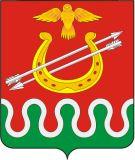 Администрация Боготольского районаКрасноярского краяПОСТАНОВЛЕНИЕг. Боготол«12» июля  2016 года								№ 248-пО внесении изменений в постановление администрации Боготольского района от 20.07.2015 года № 378-п «Об утверждении Положения об отделе социальной защиты населения администрации Боготольского района»В соответствии со статьей 41 Федерального закона Российской Федерации от 06.10.2003 № 131-ФЗ «Об общих принципах организации местного самоуправления в Российской Федерации», ст.18 Устава Боготольского района, Решением Боготольского районного Совета депутатов от 11.12.2015 № 3-26 «Об утверждении структуры администрации Боготольского района», ПОСТАНОВЛЯЮ: 	1. Внести  в постановление администрации Боготольского района от 20.07.2015 года № 378-п «Об утверждении Положения об отделе социальной защиты населения администрации Боготольского района» следующие изменения: 	1.1. В пункте 3 постановления слово «администрации» исключить.	 2. Внести в приложение к постановлению администрации Боготольского района от 20.07.2015 года № 378-п «Об утверждении Положения об отделе социальной защиты населения администрации Боготольского района» следующие изменения: 	2.1. В пункте 1.Общие положения:2.1.1. В подпункте 1.3. слово «администрации» исключить.	2.1.2. Подпункт 1.7. изложить в следующей редакции:«1.7. Место нахождения отдела : 662060, Россия, Красноярский край, г.Боготол, ул.40 лет Октября, д.9, пом. 27, часть пом.26.	Юридический адрес отдела: 662060, Россия, Красноярский край, г.Боготол, ул.40 лет Октября, д.9, пом.27, часть пом.26.	2.1.3. Подпункт 1.9. изложить в следующей редакции:«1.9. Отдел имеет официальный сайт в сети Интернет, а также формирует, актуализирует и анализирует содержащуюся на нем информацию.»	2.2. В пункте 3. Функции:2.2.1.В подпункте 3.24. слова «деятельность по опеке и попечительству» заменить словами «опеку и попечительство».2.3. В пункте 4.Организация деятельности отдела:2.3.1. В подпункте 4.1. слово «администрации» исключить.2.3.2. В подпункте 4.2. слово «администрации» исключить.2.3.3. В абзаце пятом подпункта 4.5. слово «администрации» исключить.	3. Контроль над исполнением настоящего Постановления возложить на Недосекина Г.А. – заместителя главы  Боготольского района по социальным, организационным вопросам и общественно-политической работе.	4.Настоящее постановление разместить на официальном сайте Боготольского района в сети Интернет www.bogotol-r.ru и опубликовать в периодическом печатном издании «Официальный вестник Боготольского района».5. Постановление вступает в силу в день, следующий за днем его официального опубликования (обнародования). 	И.о. главы Боготольского района 				Г.А.Недосекин 